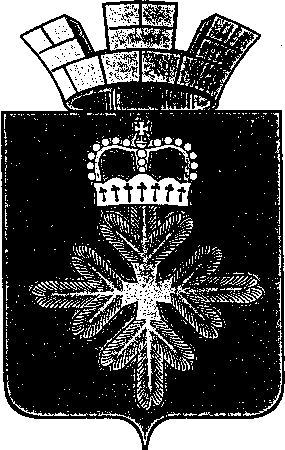 ПОСТАНОВЛЕНИЕАДМИНИСТРАЦИИ ГОРОДСКОГО ОКРУГА ПЕЛЫМО мероприятиях по предупреждению возникновения и распространения африканской чумы свиней на территории городского округа Пелым на 2021-2023 годыВ соответствии с Федеральным законом от 06 октября 2003 № 131-ФЗ 
«Об общих принципах организации местного самоуправления в Российской Федерации», руководствуясь распоряжением Правительства Свердловской области от 15.12.2020 № 677-РП «Об утверждении Плана мероприятий по предупреждению возникновения и распространения африканской чумы свиней на территории Свердловской области на 2021-2023 годы», в связи с угрозой заноса вируса африканской чумы свиней, в целях координации действий по проведению комплекса мероприятий, направленных на предупреждение возникновения и распространения африканской чумы свиней на территории городского округа Пелым, администрация городского округа ПелымПОСТАНОВЛЯЕТ: Утвердить: план мероприятий по предупреждению возникновения и распространения африканской чумы свиней (далее – АЧС) на территории городского округа Пелым на 2021-2023 годы (приложение № 1).порядок межведомственного взаимодействия при возникновении очагов АЧС и других заразных, в том числе особо опасных, болезней животных, а также антропозоонозов на территории городского округа Пелым (приложение № 2).состав штаба по координации взаимодействия служб и ведомств при выполнении мероприятий по предупреждению возникновения и распространения АЧС и других заразных, в том числе особо опасных болезней животных, а также антропозоонозов на территории городского округа Пелым (приложение № 3).2.  Настоящее постановление опубликовать в информационной газете «Пелымский вестник», и разместить на официальном сайте городского округа Пелым в сети «Интернет».  3. Контроль за исполнением настоящего постановления возложить на заместителя главы администрации городского округа Пелым Т.Н.Баландину.И.о. главы администрациигородского округа Пелым                                                                    А.А.ПелевинаПриложение № 1к постановлению администрациигородского округа Пелымот 19.02.2021 № 48ПЛАН мероприятий по предупреждению возникновения и распространения африканской чумы свиней на территории городского округа Пелым Свердловской области на 2021-2023 годыПриложение № 2 к постановлению администрациигородского округа Пелым от 19.02.2021 № 48Порядок межведомственного взаимодействия при возникновении очагов африканской чумы свиней и других заразных, в том числе особо опасных болезней животных, а также анторозоонозов на территории городского округа ПелымНастоящий Порядок (далее- Порядок) определяет взаимодействие и координирует деятельность служб и ведомств при выполнении мероприятий по предупреждению африканской чумы свиней и других заразных, в том числе опасных, болезней животных, а также антропозоонозов.В случае поступления в государственное бюджетное учреждение Свердловской области «Краснотурьинская ветеринарная станция по борьбе с болезнями животных» (далее - учреждение) информации о падеже животных с подозрением на заразное заболевание в хозяйстве любой формы собственности, руководитель учреждения принимает меры в соответствии с законодательством Российской Федерации в области ветеринарии, информируетАдминистрацию городского округа Пелым. Территориальный орган Федеральной службы по ветеринарному и фитосанитарному надзору.Территориальный отдел Управления Роспотребнадзора по Свердловской области в городе Североуральск, городе Ивдель, городе Краснотурьинск и городе Карпинск.Межмуниципальный отдел Министерства внутренних дел России «Ивдельский», а также незамедлительно инициирует проведение заседания штаба по координации взаимодействия служб и ведомств при выполнении мероприятий по предупреждению африканской чумы свиней и других заразных, в том числе опасных, болезней животных, а также зооантропозоонозов на территории городского округа Пелым (далее -  штаб).Решением штаба в городском округе Пелым создается мобильный отряд по локализации и ликвидации очага инфекции, в состав которого входят следующие группы:Ветеринарная группа.Ветеринарно-санитарная группа.Группа представителей органов внутренних дел.Противопожарная группа.Техническая группа.Медицинская группа.Группа Администрация городского округа Пелым.Ветеринарная группа осуществляетКонтроль выполнения ветеринарно-санитарного режима в очаге инфекции, неблагополучном пункте и угрожаемой зоне. Проведение работ по отчуждению и бескровному убою животных в очаге инфекции.Выполнение комплекса мер по уничтожению и захоронению убитых животных.Проведение дезинфекционных работ.Контроль (определение) качества дезинфекции.Ветеринарно-санитарная группа осуществляетПроведение санитарных мероприятий по дезинфекционной обработке транспорта и людей на контрольно-пропускных пунктах.Проведение санитарной обработки спецодежды и персонала, участвовавшего в ликвидации животных в очаге инфекции. Группа представителей органов внутренних дел осуществляетДосмотр на охранно-карантинных постах.Контроль выполнения пропускного режима.Недопущение проникновения посторонних лиц в неблагополучный пункт и очаг инфекции.Обеспечение правопорядка при проведении специальных работ по ликвидации АЧС в очаге инфекции.Противопожарная группа формируется из представителей администрации городского округа Пелым, «Отряда противопожарной службы Свердловской области № 5» и специализированных предприятий.Группа осуществляет:Обеспечение комплекса инженерных и строительных работ в очаге (демонтаж зданий и сооружений, строительство пропускных пунктов, дезинфекционных барьеров, скотомогильников).Контроль соблюдения правил противопожарной безопасности при сжигании зараженных материалов и объектов.Контроль процесса сжигания ветхих зданий и сооружений, подлежащих уничтожению.Уничтожение на месте малоценного оборудования, инвентаря, половых настилов и других горючих конструкций и материалов.Контроль качества и противопожарной безопасностью производимых работ.Техническая группа формируется из рабочих, специалистов, представителей руководства хозяйства, на которое наложен карантин, и представителей администрации городского округа Пелым.  Группа осуществляет техническое исполнение комплекса карантинных мероприятийНадежное ограждение и изоляция очага инфекции.Обеспечение санитарного и пропускного режима.Механическая очистка территории (предприятий, ферм, дворов).Транспортировка вынужденно убитых и павших животных.Подготовка места захоронения или сжигания павших и убитых животных (рытье земляной траншеи, закрытие земляной траншеи, огораживание).Доставка (транспортировка) свиней на место захоронения (сжигания), доставка горючих материалов, раскладка трупов животных, учет уничтоженных, захороненных животных.Ликвидация ветхих построек и ограждений, кустарника и деревьев на территории неблагополучного хозяйства (двора).Специальные работы, требующие обеспечения противопожарной безопасности и ветеринарно-санитарного режима (совместно с другими группами).Техническая помощь ветеринарной группе в организации и контроле убоя животных бескровным методом.Медицинская группаГосударственное автономное учреждение здравоохранения по Свердловской области «Краснотурьинская городская больница» организует и осуществляет ежедневный медицинский контроль состояния личного состава отряда.Государственное автономное учреждение здравоохранения по Свердловской области «Краснотурьинская городская больница» совместно с филиалом Государственного учреждения здравоохранения Свердловской области «Северная психиатрическая больница» оказывает в случае необходимости первую медицинскую помощь (в том числе психологическую) населению, понесшему материальный и моральный ущерб в результате проведенных мероприятий по отчуждению животных, демонтажу и уничтожению ветхих помещений для их содержания, а также членам мобильного отряда.Группа администрации городского округаОсуществляет финансирование работ.Выделяет участки земли для организации уничтожения и захоронений убитых и павших животных, согласовывает выделенные участки земли с территориальным отделом Управление Роспотребнадзора по Свердловской области в городе Североуральск, городе Ивдель, городе Краснотурьинск и городе Карпинск.Организует охранно-карантинные посты.Выделяет транспорт для перевозки личного состава, транспортировки вынужденно убитых и павших животных.Обеспечивает необходимыми материалами, включая горючее и смазочные материалы.Производит учет поголовья животных у населения.Проводит мероприятия по выкупу животных в первой угрожаемой зоне.Размещает командированных специалистов.Организует питание персонала.План мероприятий по локализации и ликвидации эпизоотического очага предусматривает следующие мероприятияВнешняя и внутренняя изоляция очага инфекции (к внешней изоляции относится установка охранно-карантинных постов, блокирование местных транспортных путей, ведущих в очаг инфекции и из очага инфекции). Определение объездных дорог и установка дорожных знаков (количество и размещение контрольно-пропускных постов определяется решением штаба в зависимости от характера и объема хозяйственной деятельности).Оборудование охранно-карантинных постов в соответствии с установленными к ним требованиями.Выставление необходимого количества круглосуточных контрольно-пропускных постов, оборудованных дезинфекционными барьерами, с привлечением ветеринарных инспекторов и сотрудников правоохранительных органов.Установка на дорогах соответствующих указателей («Карантин», «Проезд и проход запрещен», «Объезд», а также «Остановка запрещена» - для транзитного транспорта).Прохождение водителей и пассажиров через дезинфекционные коврики, обработка дезинфекционными средствами ходовой части, днища и салонов транспортных средств.Ограничение передвижения транспорта в зоне карантина, при этом допущенный транспорт подлежит обязательной дезинфекции на границе карантинной зоны.Въезд транспорта в карантинную зону строго по пропускам.Опахивание эпизоотического очага, перекапывание и ограничение канавами второстепенных дорог;Закрепление постоянного транспорта в неблагополучном пункте без права его выезда за пределы карантинной зоны, а на контрольно-пропускном пункте - оборудование площадки для перевалки доставляемых грузов.В комплексе противоэпизоотических мероприятий одновременно с первичной дезинфекцией в помещениях проводят дезинсекцию, дезакаризацию и дератизацию. 	Приложение № 3 к постановлению администрации городского округа Пелым от 19.02.2021 № 48Состав штаба по координации взаимодействия служб и ведомств при выполнении мероприятий по предупреждению возникновения и распространения африканской чумы свиней и других заразных, в том числе особо опасных болезней животных, а также антропозоонозов на территории городского округа Пелымот 19.02.2021 № 48п. Пелым п/пНаименование мероприятияСрок исполненияСрок исполненияСрок исполненияОтветственный за исполнение мероприятий1233341. Организация взаимодействия1. Организация взаимодействия1. Организация взаимодействия1. Организация взаимодействия1. Организация взаимодействия1. Организация взаимодействия1.1.Обеспечение размещения через электронные и печатные средства массовой информации материалов об опасности африканской чумы свиней (далее - АЧС), особенностях возбудителя этой болезни, мерах по предотвращению заноса и распространения вируса АЧС, неотложных действиях граждан в случае возникновения или подозрения на заболевание АЧС, а также информации о нарушениях, повлекших за собой распространение инфекции, и принятых мерах в отношении виновных лиц, допустивших нарушения2021- 2023 годы2021- 2023 годы2021- 2023 годыАдминистрация городского округа Пелым;территориальный отдел Управления Роспотребнадзора по Свердловской области в городе Североуральск, городе Ивдель, городе Краснотурьинск и городе Карпинск (по согласованию);государственное бюджетное учреждение Свердловской области «Краснотурьинская ветеринарная станция по борьбе с болезнями животных» (по согласованию)1.2.Организация телефонных «горячих линий» для приема и оперативной обработки сигналов от населения о случаях заболевания и падежа свиней, несанкционированных перевозок животных и животноводческой продукции, реализации продукции животноводства в неустановленных местах торговли, обнаружения бесхозяйных трупов животных2021- 2023 годы2021- 2023 годы2021- 2023 годыЕдиная диспетчерская служба городского округа Пелым 1.3.Организация оперативного обмена информацией по АЧС между службами территориальных органов. 2021- 2023 годы2021- 2023 годы2021- 2023 годыАдминистрация городского округа Пелым;территориальный отдел Управления Федеральной службы по ветеринарному и фитосанитарному надзору по Свердловской области (по согласованию);территориальный отдел Управления Роспотребнадзора по Свердловской области в городе Североуральск, городе Ивдель, городе Краснотурьинск и городе Карпинск (по согласованию);территориальное Верхотурское управление агропромышленного комплекса и продовольствия (по согласованию);государственное бюджетное учреждение Свердловской области «Краснотурьинская ветеринарная станция по борьбе с болезнями животных» (по согласованию)1.4.Информирование Управления Федеральной службы по ветеринарному надзору по Свердловской области, Департамента по охране, контролю и регулированию использования животного мира  Свердловской области, Министерства агропромышленного комплекса и потребительского рынка Свердловской области о результатах мониторинговых исследований сывороток крови домашних свиней и биоматериала диких кабанов на наличие вируса АЧСежемесячноежемесячноежемесячногосударственное бюджетное учреждение Свердловской области «Краснотурьинская ветеринарная станция по борьбе с болезнями животных» (по согласованию)2. Организация мониторинга и проведение мероприятий по контролю  за эпизоотической ситуацией2. Организация мониторинга и проведение мероприятий по контролю  за эпизоотической ситуацией2. Организация мониторинга и проведение мероприятий по контролю  за эпизоотической ситуацией2. Организация мониторинга и проведение мероприятий по контролю  за эпизоотической ситуацией2. Организация мониторинга и проведение мероприятий по контролю  за эпизоотической ситуацией2. Организация мониторинга и проведение мероприятий по контролю  за эпизоотической ситуацией2.1.Осуществление мониторинговых исследований сывороток крови домашних свиней и диких кабанов на наличие вируса АЧС2021- 2023 годы2021- 2023 годы2021- 2023 годыгосударственное бюджетное учреждение Свердловской области «Краснотурьинская ветеринарная станция по борьбе с болезнями животных» (по согласованию)2.2.Проведение совместных мероприятий по контролю за соблюдением ветеринарного и санитарного законодательства Российской Федерации хозяйствующими субъектами при возникновении необходимости проведения мероприятияпри возникновении необходимости проведения мероприятияпри возникновении необходимости проведения мероприятиятерриториальный отдел Управления Роспотребнадзора по Свердловской области в городе Североуральск, городе Ивдель, городе Краснотурьинск и городе Карпинск (по согласованию);государственное бюджетное учреждение Свердловской области «Краснотурьинская ветеринарная станция по борьбе с болезнями животных» (по согласованию);межмуниципальный отдел Министерства внутренних дел России «Ивдельский» (по согласованию)2.3.Определение маршрутов движения автотранспорта в обход карантинируемых территорий, согласование маршрутов следования грузов в соответствии с условиями регионализации2021- 2023 годы2021- 2023 годы2021- 2023 годыгосударственное бюджетное учреждение Свердловской области «Краснотурьинская ветеринарная станция по борьбе с болезнями животных» (по согласованию)2.4.Проведение обучения и повышения квалификации ветеринарных специалистов по вопросам диагностики африканской чумы свиней, в том числе касающиеся отбора проб патологического материала для лабораторных исследований, их хранению и транспортировке и проведения противоэпизоотических мероприятий при профилактике и ликвидации болезнипри возникновении необходимости проведения мероприятияпри возникновении необходимости проведения мероприятияпри возникновении необходимости проведения мероприятиягосударственное бюджетное учреждение Свердловской области «Краснотурьинская ветеринарная станция по борьбе с болезнями животных» (по согласованию)3. Организационно - хозяйственные мероприятия по повышению защиты сельскохозяйственных организаций от заноса АЧС3. Организационно - хозяйственные мероприятия по повышению защиты сельскохозяйственных организаций от заноса АЧС3. Организационно - хозяйственные мероприятия по повышению защиты сельскохозяйственных организаций от заноса АЧС3. Организационно - хозяйственные мероприятия по повышению защиты сельскохозяйственных организаций от заноса АЧС3. Организационно - хозяйственные мероприятия по повышению защиты сельскохозяйственных организаций от заноса АЧС3. Организационно - хозяйственные мероприятия по повышению защиты сельскохозяйственных организаций от заноса АЧС3.1.Обеспечение работы свиноводческих предприятий всех форм собственности в режиме без выгульного содержания свиней.Обеспечение соблюдения ветеринарно-санитарных правил, касающихся недопущения заноса и распространения вируса АЧСОбеспечение работы свиноводческих предприятий всех форм собственности в режиме без выгульного содержания свиней.Обеспечение соблюдения ветеринарно-санитарных правил, касающихся недопущения заноса и распространения вируса АЧСпостояннограждане, владельцы животных личных подсобных хозяйств (по согласованию)граждане, владельцы животных личных подсобных хозяйств (по согласованию)3.2.3.2.1.3.2.2.Обеспечение выполнения запрета на скармливание свиньям пищевых отходов без их термической обработки (проваривание в течение 3-х часов);реализацию населению пищевых отходов, образующихся в организациях всех форм собственности, в том числе из столовых, находящихся в ведении Министерства обороны Российской Федерации, Министерства внутренних дел Российской Федерации, Федеральной службы исполнения наказаний, дислоцированной на территории Свердловской области.Информирование Департамента ветеринарии Свердловской области о принимаемых мерах по безопасному обращению пищевых отходов и случаях выявления продуктов животного происхождения, поступивших из неблагополучных по АЧС субъектов Российской ФедерацииОбеспечение выполнения запрета на скармливание свиньям пищевых отходов без их термической обработки (проваривание в течение 3-х часов);реализацию населению пищевых отходов, образующихся в организациях всех форм собственности, в том числе из столовых, находящихся в ведении Министерства обороны Российской Федерации, Министерства внутренних дел Российской Федерации, Федеральной службы исполнения наказаний, дислоцированной на территории Свердловской области.Информирование Департамента ветеринарии Свердловской области о принимаемых мерах по безопасному обращению пищевых отходов и случаях выявления продуктов животного происхождения, поступивших из неблагополучных по АЧС субъектов Российской ФедерациипостоянноАдминистрация городского округа Пелым (экономико-правовой отдел), граждане, владельцы животных личных подсобных хозяйств (по согласованию)Администрация городского округа Пелым (экономико-правовой отдел), граждане, владельцы животных личных подсобных хозяйств (по согласованию)3.3.Обеспечение учета поголовья свиней в личных подсобных хозяйствах - на основе данных похозяйственных книг;Обеспечение учета поголовья свиней в личных подсобных хозяйствах - на основе данных похозяйственных книг;ЕжеквартальноАдминистрация городского округа ПелымАдминистрация городского округа Пелым3.4.Обеспечение ветеринарного обслуживания (при отсутствии ветеринарных специалистов) организаций, осуществляющих деятельность по содержанию и разведению свиней, подведомственных федеральным органам исполнительной власти (при отсутствии специалистов ведомственной ветеринарной службы)Обеспечение ветеринарного обслуживания (при отсутствии ветеринарных специалистов) организаций, осуществляющих деятельность по содержанию и разведению свиней, подведомственных федеральным органам исполнительной власти (при отсутствии специалистов ведомственной ветеринарной службы)постоянногосударственное бюджетное учреждение Свердловской области «Краснотурьинская ветеринарная станция по борьбе с болезнями животных» (по согласованию)государственное бюджетное учреждение Свердловской области «Краснотурьинская ветеринарная станция по борьбе с болезнями животных» (по согласованию)3.5.Обеспечение наблюдения за клиническим состоянием свиней, представление в Департамент ветеринарии Свердловской области информации об обнаружении трупов свиней и (или) диких кабанов, случаях заболевания свиней (при наличии клинических признаков, сходных с проявлением заболевания АЧС)Обеспечение наблюдения за клиническим состоянием свиней, представление в Департамент ветеринарии Свердловской области информации об обнаружении трупов свиней и (или) диких кабанов, случаях заболевания свиней (при наличии клинических признаков, сходных с проявлением заболевания АЧС)постояннограждане, владельцы животных личных подсобных хозяйств (по согласованию);государственное бюджетное учреждение Свердловской области «Краснотурьинская ветеринарная станция по борьбе с болезнями животных» (по согласованию)граждане, владельцы животных личных подсобных хозяйств (по согласованию);государственное бюджетное учреждение Свердловской области «Краснотурьинская ветеринарная станция по борьбе с болезнями животных» (по согласованию)3.6.Обеспечение иммунизации свиней против классической чумы свиней, рожи и других инфекционных болезней в соответствии с планом проведения противоэпизоотических мероприятий, утвержденных Департаментом ветеринарии Свердловской областиОбеспечение иммунизации свиней против классической чумы свиней, рожи и других инфекционных болезней в соответствии с планом проведения противоэпизоотических мероприятий, утвержденных Департаментом ветеринарии Свердловской областипостояннограждане, владельцы животных личных подсобных хозяйств (по согласованию);государственное бюджетное учреждение Свердловской области «Краснотурьинская ветеринарная станция по борьбе с болезнями животных» (по согласованию)граждане, владельцы животных личных подсобных хозяйств (по согласованию);государственное бюджетное учреждение Свердловской области «Краснотурьинская ветеринарная станция по борьбе с болезнями животных» (по согласованию)3.7.Проведение субъектами личных подсобных хозяйств, частными лицами страхования имеющегося поголовья свинейПроведение субъектами личных подсобных хозяйств, частными лицами страхования имеющегося поголовья свинейпостояннограждане, владельцы животных личных подсобных хозяйств (по согласованию)граждане, владельцы животных личных подсобных хозяйств (по согласованию)3.8.Проведение на регулярной основе мониторинга эпизоотической ситуации по заболеванию АЧС среди свиней и (или) диких кабанов, включающего отбор проб патологического материала от павших животных, а также добытых при осуществлении любительской спортивной охоты и при проведении мероприятий по регулированию численности кабанов на   территории Свердловской области охотничьих угодий Свердловской области, направление проб в государственное бюджетное учреждение Свердловской области «Свердловская областная ветеринарная лаборатория», а в случае получения сомнительных или положительных результатов – в федеральное государственное бюджетное научное учреждение «Федеральный исследовательский центр вирусологии и микробиологии».Информирование Министерства сельского хозяйства Российской Федерации в случаях подозрения на АЧС и (или) подтверждения диагноза заболевания АЧСПроведение на регулярной основе мониторинга эпизоотической ситуации по заболеванию АЧС среди свиней и (или) диких кабанов, включающего отбор проб патологического материала от павших животных, а также добытых при осуществлении любительской спортивной охоты и при проведении мероприятий по регулированию численности кабанов на   территории Свердловской области охотничьих угодий Свердловской области, направление проб в государственное бюджетное учреждение Свердловской области «Свердловская областная ветеринарная лаборатория», а в случае получения сомнительных или положительных результатов – в федеральное государственное бюджетное научное учреждение «Федеральный исследовательский центр вирусологии и микробиологии».Информирование Министерства сельского хозяйства Российской Федерации в случаях подозрения на АЧС и (или) подтверждения диагноза заболевания АЧС2021-2023 годыграждане, владельцы животных личных подсобных хозяйств (по согласованию)государственное бюджетное учреждение Свердловской области «Краснотурьинская ветеринарная станция по борьбе с болезнями животных» (по согласованию)граждане, владельцы животных личных подсобных хозяйств (по согласованию)государственное бюджетное учреждение Свердловской области «Краснотурьинская ветеринарная станция по борьбе с болезнями животных» (по согласованию)3.9.Обеспечение государственного бюджетного учреждения Свердловской области Краснотурьинская ветстанция, свиноводческих предприятий и свиноводческих хозяйств запасами дезинфицирующих средств, противочумных комплектов одежды, дезинфицирующими установками в соответствии с нормамиОбеспечение государственного бюджетного учреждения Свердловской области Краснотурьинская ветстанция, свиноводческих предприятий и свиноводческих хозяйств запасами дезинфицирующих средств, противочумных комплектов одежды, дезинфицирующими установками в соответствии с нормамипостояннограждане, владельцы животных личных подсобных хозяйств (по согласованию);Государственное бюджетное учреждение Свердловской области «Краснотурьинская ветеринарная станция по борьбе с болезнями животных» (по согласованию)граждане, владельцы животных личных подсобных хозяйств (по согласованию);Государственное бюджетное учреждение Свердловской области «Краснотурьинская ветеринарная станция по борьбе с болезнями животных» (по согласованию)3.10.При подтверждении диагноза на АЧС установление карантина на очаг заболевания АЧС, разработка плана мероприятий по ликвидации АЧС (в соответствии с ветеринарными правилами осуществления профилактических, диагностических, ограничительных и иных мероприятий, установления и отмены карантина и иных ограничений, направленных на предотвращение распространения и ликвидации  очагов африканской чумы свиней, утвержденными приказом Министерства сельского хозяйства Российской Федерации от 31.05.2016 № 231)При подтверждении диагноза на АЧС установление карантина на очаг заболевания АЧС, разработка плана мероприятий по ликвидации АЧС (в соответствии с ветеринарными правилами осуществления профилактических, диагностических, ограничительных и иных мероприятий, установления и отмены карантина и иных ограничений, направленных на предотвращение распространения и ликвидации  очагов африканской чумы свиней, утвержденными приказом Министерства сельского хозяйства Российской Федерации от 31.05.2016 № 231)с момента подтверждения диагноза АЧСгосударственное бюджетное учреждение Свердловской области «Краснотурьинская ветеринарная станция по борьбе с болезнями животных» (по согласованию)государственное бюджетное учреждение Свердловской области «Краснотурьинская ветеринарная станция по борьбе с болезнями животных» (по согласованию)4. Организационно - хозяйственные мероприятия по предупреждению возникновения эпизоотической ситуации в городском округе Пелым4. Организационно - хозяйственные мероприятия по предупреждению возникновения эпизоотической ситуации в городском округе Пелым4. Организационно - хозяйственные мероприятия по предупреждению возникновения эпизоотической ситуации в городском округе Пелым4. Организационно - хозяйственные мероприятия по предупреждению возникновения эпизоотической ситуации в городском округе Пелым4. Организационно - хозяйственные мероприятия по предупреждению возникновения эпизоотической ситуации в городском округе Пелым4. Организационно - хозяйственные мероприятия по предупреждению возникновения эпизоотической ситуации в городском округе Пелым4.1.Разработка и утверждение планов мероприятий по предупреждению возникновения и распространения АЧС на территории городского округа ПелымРазработка и утверждение планов мероприятий по предупреждению возникновения и распространения АЧС на территории городского округа Пелым2021-2023 годыАдминистрация городского округа Пелым,государственное бюджетное учреждение Свердловской области «Краснотурьинская ветеринарная станция по борьбе с болезнями животных» (по согласованию)Администрация городского округа Пелым,государственное бюджетное учреждение Свердловской области «Краснотурьинская ветеринарная станция по борьбе с болезнями животных» (по согласованию)4.2.Организация работы по определению мест для экстренного уничтожения трупов (туш) животных и биологических отходов, обеспечение своевременной утилизации трупов сельскохозяйственных и диких животныхОрганизация работы по определению мест для экстренного уничтожения трупов (туш) животных и биологических отходов, обеспечение своевременной утилизации трупов сельскохозяйственных и диких животных2021-2023 годыАдминистрация городского округа Пелым;Краснотурьинская ветеринарная станция по борьбе с болезнями животных» (по согласованию);территориальный отдел Управления Роспотребнадзора по Свердловской области в городе Североуральск, городе Ивдель, городе Краснотурьинск и городе Карпинск (по согласованию);государственное бюджетное учреждение Свердловской областиграждане, владельцы животных личных подсобных хозяйств (по согласованию)Администрация городского округа Пелым;Краснотурьинская ветеринарная станция по борьбе с болезнями животных» (по согласованию);территориальный отдел Управления Роспотребнадзора по Свердловской области в городе Североуральск, городе Ивдель, городе Краснотурьинск и городе Карпинск (по согласованию);государственное бюджетное учреждение Свердловской областиграждане, владельцы животных личных подсобных хозяйств (по согласованию)4.3.Проведение командно-штабных тренировок по ликвидации АЧС в городском округе ПелымПроведение командно-штабных тренировок по ликвидации АЧС в городском округе Пелым2021-2023 годыАдминистрация городского округа Пелым,Государственное бюджетное учреждение Свердловской области «Краснотурьинская ветеринарная станция по борьбе с болезнями животных» (по согласованию)Администрация городского округа Пелым,Государственное бюджетное учреждение Свердловской области «Краснотурьинская ветеринарная станция по борьбе с болезнями животных» (по согласованию)4.4.Проведение комиссионных проверок мест торговли поросятами, продукцией свиноводства, в том числе уличной торговли, с целью выявления фактов несанкционированной торговлиПроведение комиссионных проверок мест торговли поросятами, продукцией свиноводства, в том числе уличной торговли, с целью выявления фактов несанкционированной торговли2021-2023 годыАдминистрация городского округа Пелым (экономико-правовой отдел),Государственное бюджетное учреждение Свердловской области «Краснотурьинская ветеринарная станция по борьбе с болезнями животных» (по согласованию);Межмуниципальный отдел Министерства внутренних дел России «Ивдельский» (по согласованию)Администрация городского округа Пелым (экономико-правовой отдел),Государственное бюджетное учреждение Свердловской области «Краснотурьинская ветеринарная станция по борьбе с болезнями животных» (по согласованию);Межмуниципальный отдел Министерства внутренних дел России «Ивдельский» (по согласованию)4.5.Адресное информирование населения о проведении мероприятий по предотвращению возникновения АЧС путем распространения информационных листовок, памятокАдресное информирование населения о проведении мероприятий по предотвращению возникновения АЧС путем распространения информационных листовок, памяток2021-2023 годыАдминистрация городского округа Пелымгосударственное бюджетное учреждение Свердловской области «Краснотурьинская ветеринарная станция по борьбе с болезнями животных» (по согласованию)Администрация городского округа Пелымгосударственное бюджетное учреждение Свердловской области «Краснотурьинская ветеринарная станция по борьбе с болезнями животных» (по согласованию)4.6.Организация совместных проверок хозяйствующих субъектов, осуществляющих деятельность в сфере производства и оборота продукции свиноводства, а также предприятий общественного питания на предмет выполнения ими требований санитарного законодательства по сбору и утилизации пищевых продуктовОрганизация совместных проверок хозяйствующих субъектов, осуществляющих деятельность в сфере производства и оборота продукции свиноводства, а также предприятий общественного питания на предмет выполнения ими требований санитарного законодательства по сбору и утилизации пищевых продуктов2021-2023 годытерриториальный отдел Управления Роспотребнадзора по Свердловской области в городе Североуральск, городе Ивдель, городе Краснотурьинск и городе Карпинск (по согласованию);государственное бюджетное учреждение Свердловской области «Краснотурьинская ветеринарная станция по борьбе с болезнями животных» (по согласованию)территориальный отдел Управления Роспотребнадзора по Свердловской области в городе Североуральск, городе Ивдель, городе Краснотурьинск и городе Карпинск (по согласованию);государственное бюджетное учреждение Свердловской области «Краснотурьинская ветеринарная станция по борьбе с болезнями животных» (по согласованию)4.7.Обеспечение контроля за проведением дезинфекции, дератизации в организациях торговли, включая продовольственные склады, предприятия общественного питанияОбеспечение контроля за проведением дезинфекции, дератизации в организациях торговли, включая продовольственные склады, предприятия общественного питания2021-2023 годытерриториальный отдел Управления Роспотребнадзора по Свердловской области в городе Североуральск, городе Ивдель, городе Краснотурьинск и городе Карпинск (по согласованию);государственное бюджетное учреждение Свердловской области «Краснотурьинская ветеринарная станция по борьбе с болезнями животных» (по согласованию)территориальный отдел Управления Роспотребнадзора по Свердловской области в городе Североуральск, городе Ивдель, городе Краснотурьинск и городе Карпинск (по согласованию);государственное бюджетное учреждение Свердловской области «Краснотурьинская ветеринарная станция по борьбе с болезнями животных» (по согласованию)4.8.Обеспечение контроля за соблюдением ветеринарных правил содержания свиней в целях их воспроизводства, выращивания и реализацииОбеспечение контроля за соблюдением ветеринарных правил содержания свиней в целях их воспроизводства, выращивания и реализациипостоянногосударственное бюджетное учреждение Свердловской области «Краснотурьинская ветеринарная станция по борьбе с болезнями животных» (по согласованию)государственное бюджетное учреждение Свердловской области «Краснотурьинская ветеринарная станция по борьбе с болезнями животных» (по согласованию)4.9.Организация мероприятий по выявлению и пресечению фактов перевозок всеми видами транспорта и реализации свиней и подконтрольных государственному ветеринарному надзору товаров, полученных от убоя свиней, без ветеринарных сопроводительных документовОрганизация мероприятий по выявлению и пресечению фактов перевозок всеми видами транспорта и реализации свиней и подконтрольных государственному ветеринарному надзору товаров, полученных от убоя свиней, без ветеринарных сопроводительных документовпостоянногосударственное бюджетное учреждение Свердловской области «Краснотурьинская ветеринарная станция по борьбе с болезнями животных» (по согласованию);межмуниципальный отдел Министерства внутренних дел России «Ивдельский» (по согласованию)государственное бюджетное учреждение Свердловской области «Краснотурьинская ветеринарная станция по борьбе с болезнями животных» (по согласованию);межмуниципальный отдел Министерства внутренних дел России «Ивдельский» (по согласованию)4.10.Оказание содействия Департаменту ветеринарии Свердловской области, Управлению Федеральной службы по ветеринарному и фитосанитарному надзору по Свердловской области, Управлению Федеральной службы по надзору в сфере защиты прав потребителей и благополучия человека по Свердловской области при проведении мероприятий по предупреждению возникновения и распространения африканской чумы свиней в соответствии с законодательством Российской ФедерацииОказание содействия Департаменту ветеринарии Свердловской области, Управлению Федеральной службы по ветеринарному и фитосанитарному надзору по Свердловской области, Управлению Федеральной службы по надзору в сфере защиты прав потребителей и благополучия человека по Свердловской области при проведении мероприятий по предупреждению возникновения и распространения африканской чумы свиней в соответствии с законодательством Российской Федерациипри возникновении необходимости проведения мероприятиймежмуниципальный отдел Министерства внутренних дел России «Ивдельский» (по согласованию)межмуниципальный отдел Министерства внутренних дел России «Ивдельский» (по согласованию)4.11.Обеспечение создания и поддержания запаса материальных ресурсов, средств для бескровного умерщвления свиней, дезинфицирующих и инсектоакарицидных средств, необходимых для ликвидации очагов АЧСОбеспечение создания и поддержания запаса материальных ресурсов, средств для бескровного умерщвления свиней, дезинфицирующих и инсектоакарицидных средств, необходимых для ликвидации очагов АЧСпостоянногосударственное бюджетное учреждение Свердловской области «Краснотурьинская ветеринарная станция по борьбе с болезнями животных» (по согласованию);граждане, владельцы животных личных подсобных хозяйств (по согласованию)государственное бюджетное учреждение Свердловской области «Краснотурьинская ветеринарная станция по борьбе с болезнями животных» (по согласованию);граждане, владельцы животных личных подсобных хозяйств (по согласованию)АлиевШахит Тукаевич-Начальник штаба, Глава городского округа Пелым;БаландинаТатьяна Николаевна-Заместитель начальника штаба, заместитель главы администрации городского округа Пелым;Шрамкова Татьяна Николаевна-Секретарь штаба, специалист администрации городского округа. Члены комиссииЧлены комиссииЧлены комиссииВеликановПавел Викторович-Начальник Межмуниципального отдела Министерства внутренних дел России «Ивдельский» (по согласованию);Гришковский Андрей Владимирович-Руководитель государственного бюджетного учреждения Свердловской области «Краснотурьинская ветеринарная станция по борьбе с болезнями животных» (по согласованию);ЛиварАлександр Владимирович-Начальник территориального отдела Управления Роспотребнадзора по Свердловской области в городе Североуральск, городе Ивдель, городе Краснотурьинск и городе Карпинск (по согласованию); МальковАндрей Николаевич-Главный врач Государственного автономного учреждения здравоохранения Свердловской области «Краснотурьинская городская больница» (по согласованию);МихайлевичИрина Игоревна-Директор МКУ «Единая диспетчерская служба городского округа Пелым»;Потанина Галина Юрьевна-Специалист администрации городского округа Пелым по ГО и ЧС;СмертинаЕлена Анатольевна-Заместитель главы администрации городского округа Пелым (по экономике и финансовым вопросам).